We are what we eat2019-1-IT02-KA229-063203_4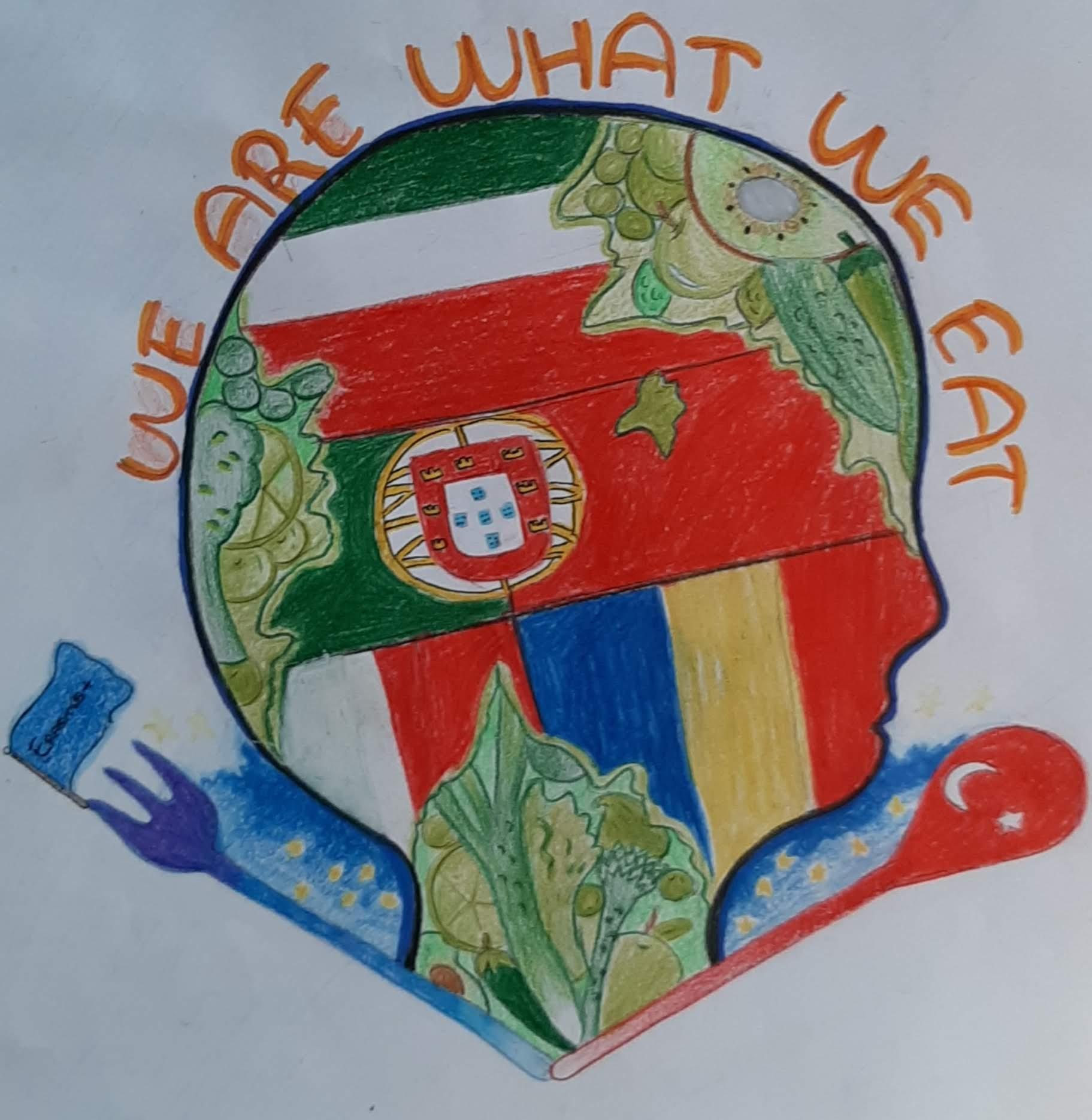 SCHEDA RICETTATITOLOuna descrizione semplice (torta di mele), una descrizione geografica (torta di mele della Lessinia), una descrizione ceativa (le mele in torta, la torta di famiglia, acrobazia di mele, ...)PICTURES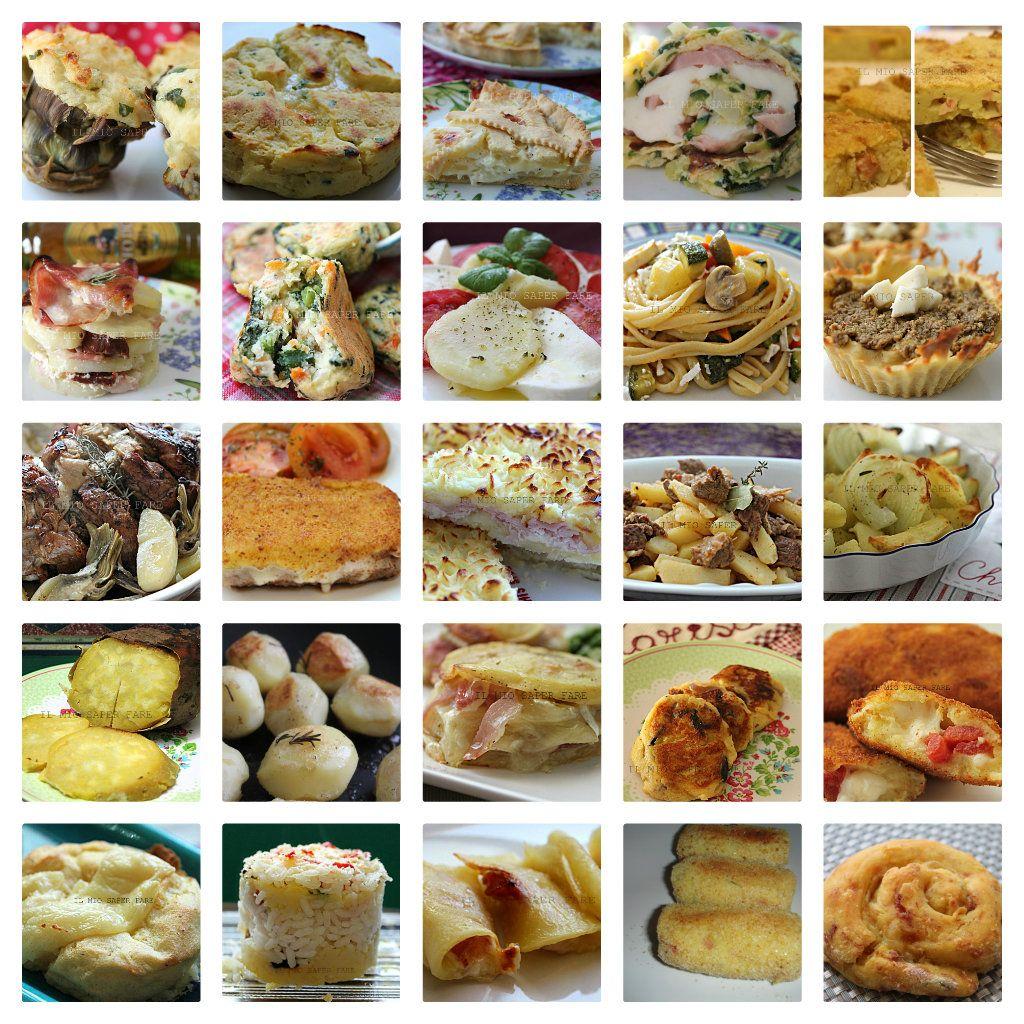 INGREDIENTInel centro della pagina, dall'ingrediente con quantità maggiore a quello con minore, prima la quantità poi l'ingrediente, ingredienti che raccontano: tutto quello che puoi dire sul'ingrediente che stai utilizzando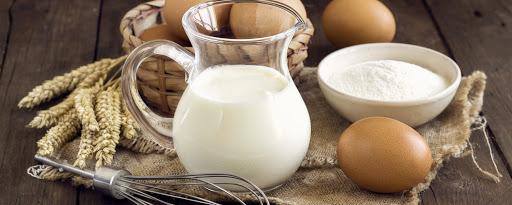 PROCESSOlinguaggio specifico, informazioni dettagliate, frasi all'imperativo (taglia, aggiungi, mescola, ...)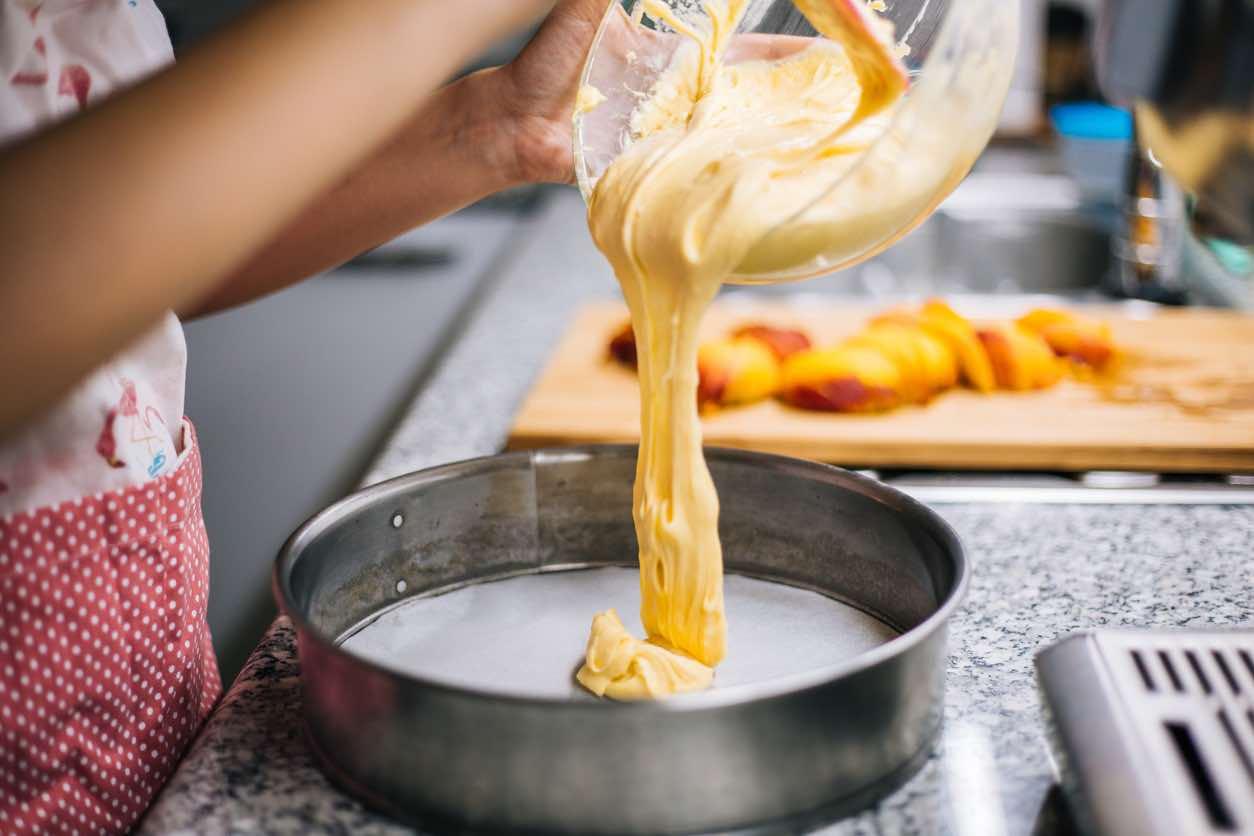 CIBO PER LA MENTE(informazioni riguardo la pietanza)salutariculturalieconomicheambientalifilosofiche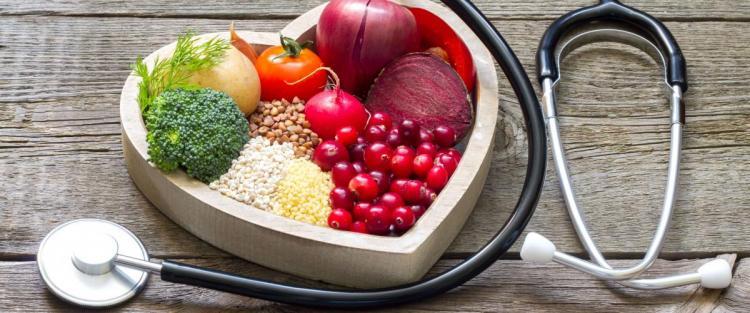 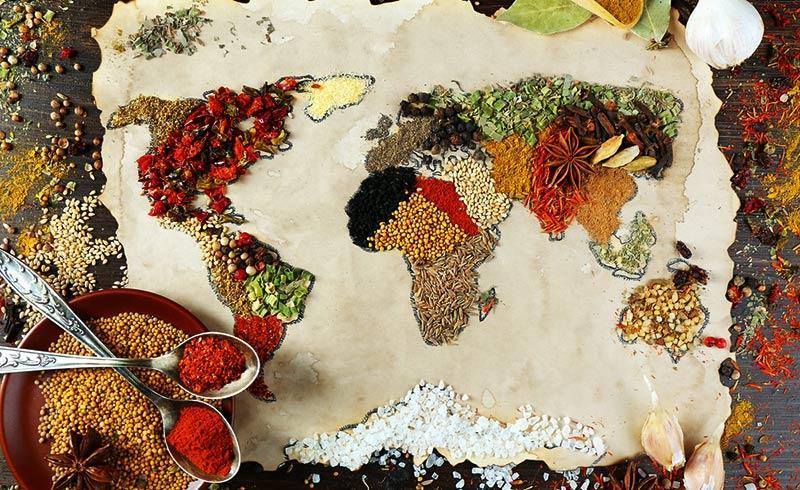 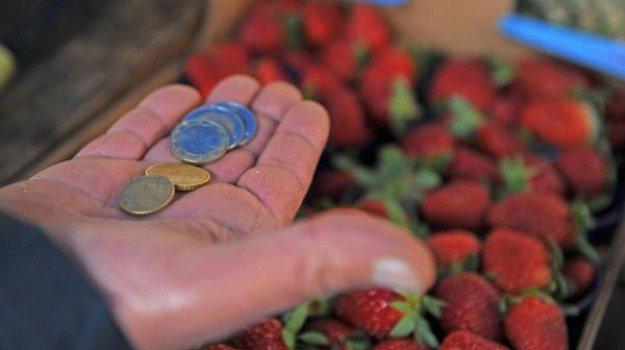 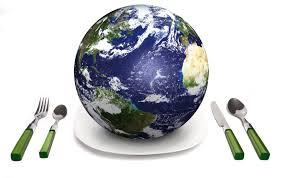 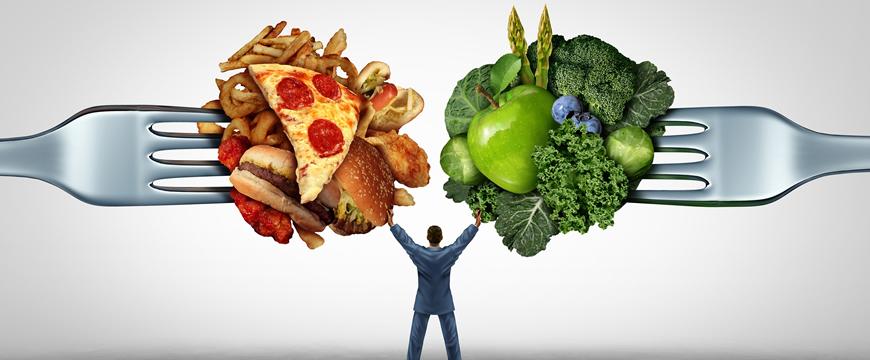 